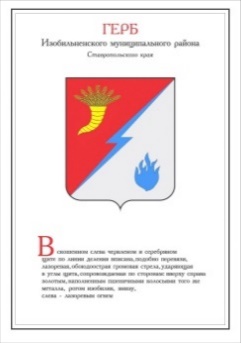 ДУМА ИЗОБИЛЬНЕНСКОГО городского округаСТАВРОПОЛЬСКОГО КРАЯПЕРВОГО СОЗЫВАРЕШЕНИЕ01 июля 2022 года                 г. Изобильный                                №625О внесении изменений в решение Думы Изобильненскогогородского округа Ставропольского края от 17 декабря 2021 года №565 «О бюджете Изобильненского городского округа Ставропольского края на 2022 год и плановый период 2023 и 2024 годов» В соответствии с Бюджетным кодексом Российской Федерации, Положением о бюджетном процессе в Изобильненском городском округе Ставропольского края, утвержденным решением Думы Изобильненского городского округа Ставропольского края от 27 октября 2017 года №34 Дума Изобильненского городского округа Ставропольского краяРЕШИЛА:1. Внести в решение Думы Изобильненского городского округа Ставропольского края от 17 декабря 2021 года №565 «О бюджете Изобильненского городского округа Ставропольского края на 2022 год и плановый период 2023 и 2024 годов» (с изменениями, внесенными решениями Думы Изобильненского городского округа Ставропольского края от 25 февраля 2022 года №588, от 29 апреля 2022 года №600, от 21 июня 2022 года №612) следующие изменения:1.1. в пункте 1.1. части 1 «Основные характеристики бюджета Изобильненского городского округа Ставропольского края»: 1.1.1. в подпункте 1 цифры «3 184 935 298,12», «2 558 683 016,77» заменить соответственно цифрами «3 214 445 432,07», «2 623 251 309,21»;1.1.2. в подпункте 2 цифры «3 368 740 801,48», «2 564 441 011,39» заменить соответственно цифрами «3 398 250 935,43», «2 629 009 303,83»;1.2. в пункте 3.1. части 3 «Объем межбюджетных трансфертов, получаемых из других бюджетов бюджетной системы Российской Федерации» цифры «2 505 768 896,83», «1 867 164 916,31» заменить соответственно цифрами «2 535 279 030,78», «1 931 733 208,75»;1.3. в пункте 4.5. части 4 «Бюджетные ассигнования бюджета городского округа на 2022 год и плановый период 2023 и 2024 годов» цифры «411 569 294,18», «35 851 300,00» заменить соответственно цифрами «441 079 428,13», «100 419 592,44»;1.4. приложения 1, 2 изложить в редакции согласно приложению к настоящему решению.1.5. в графе 3 приложения 3 «Распределение доходов бюджета городского округа в соответствии с классификацией доходов бюджетов на 2022 год»:по строке «000 2 00 00000 00 0000 000 БЕЗВОЗМЕЗДНЫЕ ПОСТУПЛЕНИЯ» цифры «2 505 219 036,45» заменить цифрами «2 534 729 170,40»;по строке «000 2 02 00000 00 0000 000 БЕЗВОЗМЕЗДНЫЕ ПОСТУПЛЕНИЯ ОТ ДРУГИХ БЮДЖЕТОВ БЮДЖЕТНОЙ СИСТЕМЫ РОССИЙСКОЙ ФЕДЕРАЦИИ» цифры «2 505 768 896,83» заменить цифрами «2 535 279 030,78»;по строке «000 2 02 20000 00 0000 150 Субсидии бюджетам бюджетной системы Российской Федерации (межбюджетные субсидии)» цифры «653 030 824,45» заменить цифрами «682 540 958,40»;по строке «601 2 02 25393 04 0000 150 Субсидии бюджетам городских округов на финансовое обеспечение дорожной деятельности в рамках реализации национального проекта «Безопасные качественные дороги»» цифры «257 224 378,34» заменить цифрами «286 734 512,29»;по строке «000 8 50 00000 00 0000 000 ВСЕГО ДОХОДОВ» цифры «3 184 935 298,12» заменить цифрами «3 214 445 432,07»;1.6. в приложении 4 «Распределение доходов бюджета городского округа в соответствии с классификацией доходов бюджетов на плановый период 2023 и 2024 годов»:1.6.1. после строки:дополнить строкой следующего содержания:1.6.2. в графе 3: по строке «000 2 00 00000 00 0000 000 БЕЗВОЗМЕЗДНЫЕ ПОСТУПЛЕНИЯ» цифры «1 867 164 916,31» заменить цифрами «1 931 733 208,75»;по строке «000 2 02 00000 00 0000 000 БЕЗВОЗМЕЗДНЫЕ ПОСТУПЛЕНИЯ ОТ ДРУГИХ БЮДЖЕТОВ БЮДЖЕТНОЙ СИСТЕМЫ РОССИЙСКОЙ ФЕДЕРАЦИИ» цифры «1 867 164 916,31» заменить цифрами «1 931 733 208,75»;по строке «000 2 02 20000 00 0000 150 Субсидии бюджетам бюджетной системы Российской Федерации (межбюджетные субсидии)» цифры «62 739 945,87» заменить цифрами «127 308 238,31»;по строке «000 8 50 00000 00 0000 000 ВСЕГО ДОХОДОВ» цифры «2 558 683 016,77» заменить цифрами «2 623 251 309,21»;1.7. в приложении 5 «Распределение бюджетных ассигнований по главным распорядителям средств бюджета, разделам, подразделам, целевым статьям (муниципальным программам и непрограммным направлениям деятельности) и группам видов расходов классификации расходов бюджетов в ведомственной структуре расходов бюджета Изобильненского городского округа Ставропольского края на 2022 год»:1.7.1. в графе 7 раздела «Администрация Изобильненского городского округа Ставропольского края»:по строке «Администрация Изобильненского городского округа Ставропольского края» цифры «750 035 609,20» заменить цифрами «779 545 743,15»;по строке «Муниципальная программа Изобильненского городского округа Ставропольского края «Развитие транспортной системы и обеспечение безопасности дорожного движения» цифры «411 569 294,18» заменить цифрами «441 079 428,13»;по строке «Подпрограмма «Дорожное хозяйство и обеспечение безопасности дорожного движения» цифры «409 163 020,70» заменить цифрами «438 673 154,65»;по строке «Реализация регионального проекта «Дорожная сеть» цифры «282 818 394,48» заменить цифрами «312 328 528,43»;по строке «Обеспечение дорожной деятельности в рамках реализации национального проекта «Безопасные и качественные автомобильные дороги» цифры «276 278 249,83» заменить цифрами «305 788 383,78»;по строке «Закупка товаров, работ и услуг для обеспечения государственных (муниципальных) нужд» цифры «276 278 249,83» заменить цифрами «305 788 383,78»;1.7.2. в графе 7 строки «Итого» цифры «3 368 740 801,48» заменить цифрами «3 398 250 935,43»;1.8. в приложении 6 «Распределение бюджетных ассигнований по главным распорядителям средств бюджета, разделам, подразделам, целевым статьям (муниципальным программам и непрограммным направлениям деятельности) и группам видов расходов классификации расходов бюджетов в ведомственной структуре расходов бюджета Изобильненского городского округа Ставропольского края на плановый период 2023 и 2024 годов»:1.8.1. в графе 7 раздела «Администрация Изобильненского городского округа Ставропольского края»:по строке «Администрация Изобильненского городского округа Ставропольского края» цифры «265 918 437,16» заменить цифрами «330 486 729,60»;по строке «Муниципальная программа Изобильненского городского округа Ставропольского края «Развитие транспортной системы и обеспечение безопасности дорожного движения» цифры «35 851 300,00» заменить цифрами «100 419 592,44»;по строке «Подпрограмма «Дорожное хозяйство и обеспечение безопасности дорожного движения» цифры «35 851 300,00» заменить цифрами «100 419 592,44»;по строке «Реализация регионального проекта «Дорожная сеть» цифры «21 007 839,13» заменить цифрами «85 576 131,88»;по строке «Обеспечение дорожной деятельности в рамках реализации национального проекта «Безопасные и качественные автомобильные дороги» цифры «14 678 147,13» заменить цифрами «79 246 439,57»;по строке «Закупка товаров, работ и услуг для обеспечения государственных (муниципальных) нужд» цифры «14 678 147,13» заменить цифрами «79 246 439,57»;1.8.2. в графе строки «Итого» цифры «2 564 441 011,39» заменить цифрами «2 629 009 303,83»;1.9. в приложении 7 «Распределение бюджетных ассигнований по целевым статьям (муниципальным программам и непрограммным направлениям деятельности), группам видов расходов классификации расходов бюджета Изобильненского городского округа Ставропольского края на 2022 год»:1.9.1. в графе 4 раздела «Муниципальная программа Изобильненского городского округа Ставропольского края «Развитие транспортной системы и обеспечение безопасности дорожного движения»:по строке «Муниципальная программа Изобильненского городского округа Ставропольского края «Развитие транспортной системы и обеспечение безопасности дорожного движения» цифры «411 580 094,18» заменить цифрами «441 090 228,13»;по строке «Подпрограмма «Дорожное хозяйство и обеспечение безопасности дорожного движения» цифры «409 173 820,70» заменить цифрами «438 683 954,65»;по строке «Реализация регионального проекта «Дорожная сеть» цифры «282 818 394,48» заменить цифрами «312 328 528,43»;по строке «Обеспечение дорожной деятельности в рамках реализации национального проекта «Безопасные и качественные автомобильные дороги» цифры «276 278 249,83» заменить цифрами «305 788 383,78»;по строке «Закупка товаров, работ и услуг для обеспечения государственных (муниципальных) нужд» цифры «276 278 249,83» заменить цифрами «305 788 383,78»;1.9.2. в графе 4 строки «Итого» цифры «3 368 740 801,48» заменить цифрами «3 398 250 935,43»;1.10. в приложении 8 «Распределение бюджетных ассигнований по целевым статьям (муниципальным программам и непрограммным направлениям деятельности), группам видов расходов классификации расходов бюджета Изобильненского городского округа Ставропольского края на плановый период 2023 и 2024 годов»:1.10.1. в графе 4 раздела «Муниципальная программа Изобильненского городского округа Ставропольского края «Развитие транспортной системы и обеспечение безопасности дорожного движения»:по строке «Муниципальная программа Изобильненского городского округа Ставропольского края «Развитие транспортной системы и обеспечение безопасности дорожного движения» цифры «35 851 300,00» заменить цифрами «100 419 592,44»;по строке «Подпрограмма «Дорожное хозяйство и обеспечение безопасности дорожного движения» цифры «35 851 300,00» заменить цифрами «100 419 592,44»;по строке «Реализация регионального проекта «Дорожная сеть» цифры «21 007 839,13» заменить цифрами «85 576 131,57»;по строке «Обеспечение дорожной деятельности в рамках реализации национального проекта «Безопасные и качественные автомобильные дороги» цифры «14 678 147,13» заменить цифрами «79 246 439,57»;по строке «Закупка товаров, работ и услуг для обеспечения государственных (муниципальных) нужд» цифры «14 678 147,13» заменить цифрами «79 246 439,57»;1.10.2. в графе 4 строки «Итого» цифры «2 564 441 011,39» заменить цифрами «2 629 009 303,83»;1.11. в графе 4 приложения 9 «Распределение бюджетных ассигнований по разделам и подразделам классификации расходов бюджета Изобильненского городского округа Ставропольского края на 2022 год»:по строке «НАЦИОНАЛЬНАЯ ЭКОНОМИКА» цифры «421 025 935,60» заменить цифрами «450 536 069,55»;по строке «Дорожное хозяйство (дорожные фонды)» цифры «411 569 294,18» заменить цифрами «441 079 428,13»;по строке «Итого» цифры «3 368 740 801,48» заменить цифрами «3 398 250 935,43»;1.12. в графе 4 приложения 10 «Распределение бюджетных ассигнований по разделам и подразделам классификации расходов бюджета Изобильненского городского округа Ставропольского края на плановый период 2023 и 2024 годов»:по строке «НАЦИОНАЛЬНАЯ ЭКОНОМИКА» цифры «38 879 146,42» заменить цифрами «103 447 438,86»;по строке «Дорожное хозяйство (дорожные фонды)» цифры «35 851 300,00» заменить цифрами «100 419 592,44»;по строке «Итого» цифры «2 564 441 011,39» заменить цифрами «2 629 009 303,83».2. Настоящее решение вступает в силу после дня его официального опубликования (обнародования).Источники финансирования дефицита бюджета городского округаи погашения долговых обязательств Изобильненского городского округаСтавропольского края на 2022 год(рублей)Источники финансирования дефицита бюджета городского округаи погашения долговых обязательств Изобильненского городского округаСтавропольского края на плановый период 2023 и 2024 годов(рублей)«606 2 02 25304 04 0000 150Субсидии бюджетам городских округов на организацию бесплатного горячего питания обучающихся, получающих начальное общее образование в государственных и муниципальных образовательных организациях42 899 559,1542 899 559,15»«601 2 02 25393 04 0000 150Субсидии бюджетам городских округов на финансовое обеспечение дорожной деятельности в рамках реализации национального проекта «Безопасные качественные дороги»64 568 292,440,00»Председатель Думы Изобильненского городского округа Ставропольского края А.М. РоговГлава Изобильненского городского округа Ставропольского краяВ.И.КозловПриложение к решению Думы Изобильненского городского округа Ставропольского края от 01 июля 2022 года №625  «Приложение 1к решению Думы Изобильненского городского округа Ставропольского края от 17 декабря 2021 года №565НаименованиеКод бюджетной классификации Российской ФедерацииСуммаВсего доходов бюджета Изобильненского городского округа Ставропольского края -3 214 445 432,07Всего расходов бюджета Изобильненского городского округа Ставропольского края -3 398 250 935,43Дефицит (-)/профицит (+) бюджета Изобильненского городского округа Ставропольского края--183 805 503,36Всего источников финансирования дефицита бюджета Изобильненского городского округа Ставропольского края-183 805 503,36Кредиты кредитных организаций в валюте Российской Федерации601 01020000 00 0000 00016 540 586,86Получение кредитов от кредитных организаций в валюте Российской Федерации601 01020000 00 0000 70016 540 586,86Получение кредитов от кредитных организаций бюджетами городских округов в валюте Российской Федерации601 01020000 04 0000 71016 540 586,86Бюджетные кредиты от других бюджетов бюджетной системы Российской Федерации601 01030000 00 0000 0000,00Бюджетные кредиты от других бюджетов бюджетной системы Российской Федерации в валюте Российской Федерации601 01030100 00 0000 0000,00Получение бюджетных кредитов от других бюджетов бюджетной системы Российской Федерации в валюте Российской Федерации601 01030100 00 0000 70030 000 000,00Получение кредитов от других бюджетов бюджетной системы Российской Федерации бюджетами городских округов в валюте Российской Федерации601 01030100 04 0000 71030 000 000,00Погашение бюджетных кредитов, полученных от других бюджетов бюджетной системы Российской Федерации в валюте Российской Федерации601 01030100 00 0000 800-30 000 000,00Погашение бюджетами городских округов кредитов от других бюджетов бюджетной системы Российской Федерации в валюте Российской Федерации601 01030100 04 0000 810-30 000 000,00Изменение остатков средств на счетах по учету средств бюджетов604 01050000 00 0000 000167 264 916,50Увеличение остатков средств бюджетов604 01050000 00 0000 500-3 260 986 018,93Увеличение прочих остатков средств бюджетов604 01050200 00 0000 500-3 260 986 018,93Увеличение прочих остатков денежных средств бюджетов604 01050201 00 0000 510-3 260 986 018,93Увеличение прочих остатков денежных средств бюджетов городских округов604 01050201 04 0000 510-3 260 986 018,93Уменьшение остатков средств бюджетов604 01050000 00 0000 6003 428 250 935,43Уменьшение прочих остатков средств бюджетов604 01050200 00 0000 6003 428 250 935,43Уменьшение прочих остатков денежных средств бюджетов604 01050201 00 0000 6103 428 250 935,43Уменьшение прочих остатков денежных средств бюджетов городских округов604 01050201 04 0000 6103 428 250 935,43Приложение 2к решению Думы Изобильненского городского округа Ставропольского края от 17 декабря 2021 года №565НаименованиеКод бюджетнойклассификации Российской ФедерацииСумма по годамСумма по годамНаименованиеКод бюджетнойклассификации Российской Федерации20232024Всего доходов бюджета Изобильненского городского округа Ставропольского края -2 623 251 309,212 594 762 074,12Всего расходов бюджета Изобильненского городского округа Ставропольского края -2 629 009 303,832 614 749 191,89Дефицит(-)/профицит (+) бюджета Изобильненского городского округа Ставропольского края--5 757 994,62-19 987 117,77Всего источников финансирования дефицита бюджета Изобильненского городского округа Ставропольского края-5 757 994,6219 987 117,77Кредиты кредитных организаций в валюте Российской Федерации601 01020000 00 0000 0005 757 994,6219 987 117,77Получение кредитов от кредитных организаций в валюте Российской Федерации601 01020000 00 0000 7005 757 994,6219 987 117,77Получение кредитов от кредитных организаций бюджетами городских округов в валюте Российской Федерации601 01020000 04 0000 7105 757 994,6219 987 117,77Бюджетные кредиты от других бюджетов бюджетной системы Российской Федерации601 01030000 00 0000 0000,000,00Бюджетные кредиты от других бюджетов бюджетной системы Российской Федерации в валюте Российской Федерации601 01030100 00 0000 0000,000,00Получение бюджетных кредитов от других бюджетов бюджетной системы Российской Федерации в валюте Российской Федерации601 01030100 00 0000 70030 000 000,0030 000 000,00Получение кредитов от других бюджетов бюджетной системы Российской Федерации бюджетами городских округов в валюте Российской Федерации601 01030100 04 0000 71030 000 000,0030 000 000,00Погашение бюджетных кредитов, полученных от других бюджетов бюджетной системы Российской Федерации в валюте Российской Федерации601 01030100 00 0000 800-30 000 000,00-30 000 000,00Погашение бюджетами городских округов кредитов от других бюджетов бюджетной системы Российской Федерации в валюте Российской Федерации601 01030100 04 0000 810-30 000 000,00-30 000 000,00Изменение остатков средств на счетах по учету средств бюджета604 01050000 00 0000 0000,000,00Увеличение остатков средств бюджетов604 01050000 00 0000 500-2 659 009 303,83-2 644 749 191,89Увеличение прочих остатков средств бюджетов604 01050200 00 0000 500-2 659 009 303,83-2 644 749 191,89Увеличение прочих остатков денежных средств бюджетов604 01050201 00 0000 510-2 659 009 303,83-2 644 749 191,89Увеличение прочих остатков денежных средств бюджетов городских округов604 01050201 04 0000 510-2 659 009 303,83-2 644 749 191,89Уменьшение остатков средств бюджетов604 01050000 00 0000 6002 659 009 303,832 644 749 191,89Уменьшение прочих остатков средств бюджетов604 01050200 00 0000 6002 659 009 303,832 644 749 191,89Уменьшение прочих остатков денежных средств бюджетов604 01050201 00 0000 6102 659 009 303,832 644 749 191,89Уменьшение прочих остатков денежных средств бюджетов городских округов604 01050201 04 0000 6102 659 009 303,832 644 749 191,89».